T.C.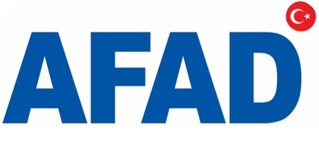 İÇİŞLERİ BAKANLIĞIAFET VE ACİL DURUM YÖNETİMİ BAŞKANLIĞIBARTIN İL AFET VE ACİL DURUM MÜDÜRLÜĞÜSTAJ BAŞVURU FORMUKİMLİK BİLGİLERİEĞİTİM DURUMUSTAJ TALEP BİLGİLERHAKKINDA BİLGİ ALINABİLECEK KİŞİLERSöz konusu staj talebim hakkında gereğini arz ederim.. . . / . . . / 20 . .Adı SoyadıİmzaADI SOYADI          FOTOĞRAFUYRUĞU / T.C. KİMLİK NO          FOTOĞRAFDOĞUM YER VE TARİHİ          FOTOĞRAFADRES          FOTOĞRAFTELEFON ev/cep          FOTOĞRAFE-MAİL          FOTOĞRAFOKUL – BÖLÜMSINIFI – NOT ORTALAMASIYABANCI DİLİ VE SEVİYESİKULLANILAN BİLGİSAYAR PROGRAMLARIVARSA DİĞER BECERİ VE SERTİFİKALARTALEP DÖNEMİÖğretim dönemi boyunca (Lise düzeyi için)TALEP DÖNEMİTEMMUZTALEP DÖNEMİAĞUSTOSTALEP DÖNEMİEYLÜLSTAJ YAPILMAK İSTENİLEN BİRİM / ZORUNLU STAJ İŞ GÜNÜS.N.ADI SOYADITELEFONADRES